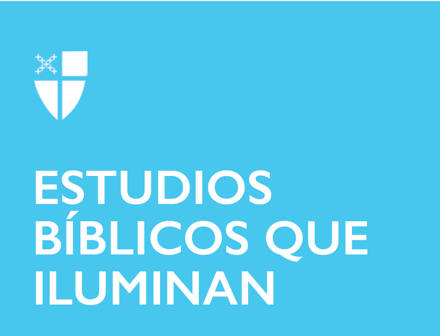 Día de Pentecostés (C)5 de junio de 2022[RCL] Hechos de los Apóstoles 2:1-21; Salmo 104:25-35, 37; Romanos 8:14-17; Juan 14:8-17 (25-27)Hechos de los Apóstoles 2:1-21 Finalmente ha llegado Pentecostés. Personalmente, considero que este es el cumpleaños de la Iglesia. ¿Y por qué no? Sobre cada discípulo, una lengua de fuego, como la lengua de fuego sobre cada vela de cumpleaños. Pero no hay nadie aquí para apagar la llama porque nadie puede extinguir la llama del Espíritu Santo. También es como una fiesta sorpresa de cumpleaños. La ráfaga de un viento violento fue repentina e intensa, y la naturaleza extática del Espíritu Santo les hizo hablar en los idiomas del mundo, o al menos en los idiomas comunes de la diáspora judía que visitaba Jerusalén. La Iglesia recibió el don que más necesitaba. El mundo recibió a Jesús, pero junto con Jesús, la Iglesia recibe el poder del Espíritu Santo para hacer su misión en el mundo, que es anunciar a Jesús a todos.¿Qué idioma del mundo oye usted? ¿Cómo podemos hablar ese idioma para proclamar el Evangelio?Salmo 104:25-35, 37El salmista está asombrado por la creación de Dios. Puedo imaginármelos deambulando por el Jardín del Edén, maravillándose de las complejidades de la creación. ¡Incluso se burlan de la habilidad de Dios y dicen que el “Leviatán” fue creado por medio del humor de Dios! ¿No nos hemos encontrado con criaturas y plantas únicas que nos divierten? Sin embargo, ellos también tienen su lugar en la creación de Dios y un propósito único que les es propio. La creación de Dios también conoce su presencia, pues se aterrorizan cuando él mira hacia otro lado y mueren de la misma manera ¿Dónde se ha deleitado recientemente en la creación de Dios? Romanos 8:14-17 Un colega mío me planteó recientemente la creencia de que lo opuesto al sufrimiento es la gloria. El sufrimiento es temporal y pasajero, pero la gloria es eterna. Pablo nos guía hacia la gloria de Dios que se encuentra en que nos haya adoptado. Sufriremos en el camino, tanto por su causa como simplemente porque somos humanos. No todo sufrimiento parece redimible, ¿verdad? No podemos decir a los que están en conflicto con la guerra o el hambre que simplemente sufran porque pueden mejorar las cosas, y aunque puedan mejorar en el otro lado, no podemos simplemente renunciar a la próxima vida porque Dios quiere que vivamos aquí y ahora. En Cristo, sin embargo, está el espíritu de adopción de una vida nueva, llena de amor y de esperanza. Cuando clamamos, “Abba, Padre,” nos dejamos colocar en el abrazo de los brazos consoladores de Dios.¿Qué indicios de gloria ha visto en su vida y en el mundo? Juan 14:8-17 (25-27)Espero que cada iglesia incluya los versículos 26 y 27 porque subrayan el comienzo del pasaje. Como sabemos, el Abogado es el Espíritu Santo. Dios da su paz a través del Espíritu Santo, que estará entre el pueblo de Dios. El mundo no conoce este Espíritu y no da este Espíritu porque no puede. El mundo solo da lo que el mundo conoce, que es pecado, no solo falsos deseos y odio, sino también apatía e indiferencia, todo lo cual puede conducir al miedo y la división. Pero se nos da la paz de Dios, en la que el miedo y la apatía se convierten en paz y verdad. Estamos entonces, girándonos más ampliamente, llamados a ir al mundo a predicar el Evangelio a través de la palabra y la acción. Debemos ser un signo de paz para el mundo porque el Espíritu está con nosotros, defendiéndonos contra los poderes de la muerte.¿Cuándo se siente más en paz? ¿Cómo podemos cultivar una presencia de paz en el mundo?